Первенство города по баскетболу1 место – СОШ №152 место - КУГ3 место - Лицей 104 место - СОШ №175 место - СОШ №21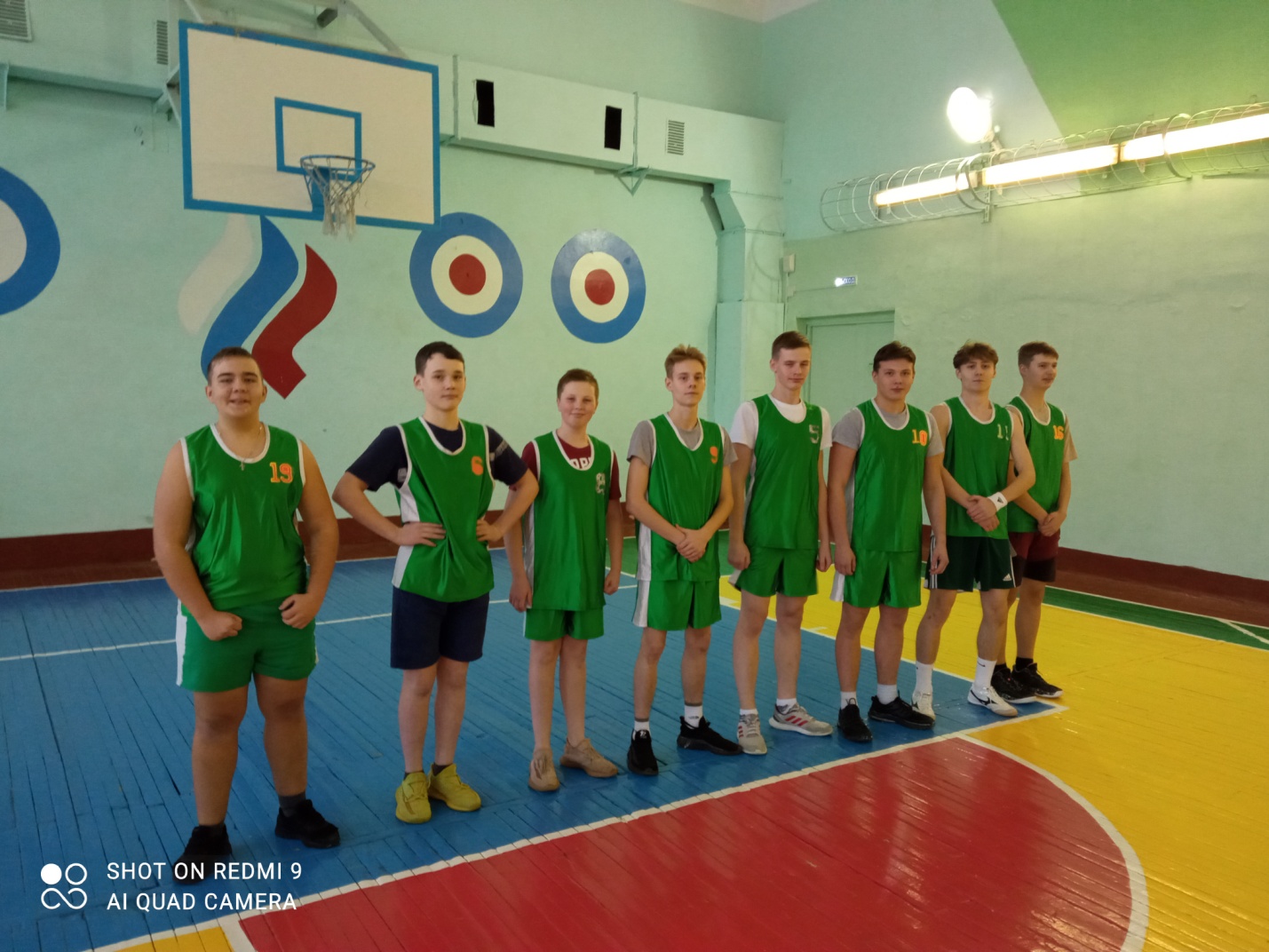 